第６９回　全日本教員ソフトボール大会　近　畿　予　選　会開　催　要　項1. 主　　　催　　近畿ソフトボール協会2. 主　　　管　　兵庫県ソフトボール協会・加古川ソフトボール協会3. 会　　　期　　令和５年５月１３日（土）・１４日（日)予備日２０日（土）　　　　　　　　参加チーム数により1日間開催の場合は５月１３日（土）予備日５月１４日（日）4. 会　　　場　　加古川河川敷緑地　両荘地区グランド（大会会場の詳細地図は、組合せと共に後日連絡いたします）5. 参 加 資 格　 令和５年度(公財)日本ソフトボール協会に登録された教員チームムで予　　　　　　　　　　　　　　　　  で、各府県協会より推薦されたチーム。各府県２チーム以内。6. 出場資格    (1) 監督１名、コーチ２名、スコアラー1名、トレーナー1名、選手2５名以内。但し、監督・コーチ・スコアラーが選手を兼ねる場合は、選手登録をしなければならない。(2) ベンチ入りするスコアラーは公式記録員有資格者に限る。(3) 参加申込み以降のメンバー追加・変更は認めない。(4)監督・コーチの中で指導者資格のスタートコーチ又はコーチ１～３のいずれかの有資格者が試合当日会場にいること。　監督・コーチが資格を有していない場合においては、チーム内に有資格者（監督代理になり得る者）がいなければならない。また、大会当日資格等の提示を求められた際は提示できるように持参すること。※指導者資格保持者は試合中、ベンチ内にいなければならない。　　　①公認コーチ１～３　　　②スタートコーチ7. 競 技 規 則  ２０２３年度(公財)日本ソフトボール協会オフィシャルソフトボールルールに準じて行う。8. 試 合 方 法   １．参加チーム数により、別紙組み合わせ対戦方式とする。　　　　　　　　 ２．試合は7回戦とし、９０分の時間制限を設ける。　　　　　　　　 ３．7回終了時または、９０分を過ぎて同点の場合には、２イニングに限り、タイブレーク方式により試合を続行する。　　　　　　　　　　それでも同点の場合抽選により勝敗を決定する。  　　　　　　　　 ４．その他特別の事態（降雨・日没・サスペンデッドゲームなど突発的な事情）については大会本部が決定する。9. 試　合　球    (公財)日本ソフトボール協会検定3号球（ゴムボール）を主催者が提供し、ナガセケンコー製を使用する。10. 用　具　等   大会に使用する用具等は、全てオフィシャルルールによる。11.　表　　彰　　上位５チームを第６９回全日本教員大会へ、近畿代表として推薦し、認定書を授与する。12. 参　加　料   1チーム　2万円を下記口座にお振込み下さい。　　　　　　　※　郵貯銀行口座間の送金の場合　　　　　　【記号】14320　【番号】26149621　カコガワソフトボールキョウカイ他行より銀行振り込みの場合　　　　　　【店名】四三八（ヨンサンハチ）　【店番】438　【預金種目】普通預金　　　　　　　【口座番号】2614962　カコガワソフトボールキョウカイ　　　　　　　　（注意）振込み人は必ずチーム名にて送金してください通信欄に必ず所属支部、チーム名をご記入下さい。もし個人名で送金された場合は必ず下記浅場まで連絡ください。                  （個人名で振り込まれた場合どのチームの入金かが不明のため）　　　　　　【振り込みに関する問い合わせ】　　　　　　　加古川ソフトボール協会　理事長　浅場知洋（アサバ　トモヒロ）　　　　　　　　　携帯電話　：　090-8792-9916　　　FAX　：　078-433-067813. 参加申込み   別紙参加申込書に必要事項を記入の上４月２１日(金)必着で下記宛送付のこと（可能ならでメールで送付ください）　　　　　　　　　　　　　　　　　E-mail：softball-hyogo@nifty.com　　　　　　　　〒651－0076  神戸市中央区吾妻通4丁目1－6                              神戸市生涯学習支援センター内　　　　　　　　　　　　　　兵庫県ソフトボール協会　　　　　　　　　　　　　　　　　　Tel/Fax 078－261－841014. 組合せ抽選　 ４月２６日（水) 近畿協会理事立会いのもと、主管協会事務局にて代理抽選を行う。結果については、各府県協会と参加チーム代表宛にメールまたは郵送で通知する。　　　　　　　　　参加チーム数により別紙組み合わせフォーマットにより抽選を行います。15. 事故・傷害　 主催・主管者は、大会中の事故・傷害について応急処置の他は一切の責任を負わない。参加者は健康保険証を持参の事。16. そ　の　他    (1) 開会式は行わないが、試合予定時間の1時間前に受付を完了のこと。(2) 天候による試合の有無は午前6時半に決定する。　　　　　　　　　　　お問い合わせ先　　　　　　　　　　加古川協会　　理 事 長：浅場　知洋　090-8792-9916                               　 事務局長：青山　真二　090-4036-8131　　　　　　　　　(3) 試合・申込みに関する問い合わせは、兵庫県ソフトボール協会事務局へお願いします。　　　　　　　　　　 　月・水・金曜日　午後1時~4時 また、兵庫県ソフトボール協会連絡版でもお知らせします。　　　　　　　　　QRコードまたはURLよりご確認くださいURL:softhyogo.livedoor.blog/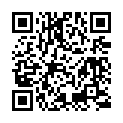 